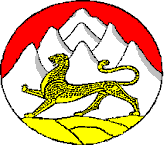 АДМИНИСТРАЦИЯ    ДИГОРСКОГО  РАЙОНАМУНИЦИНАЛЬНОЕ КАЗЁННОЕ УЧРЕЖДЕНИЕДОПОЛНИТЕЛЬНОГО ОБРАЗОВАНИЯДОМ ДЕТСКОГО ТВОРЧЕСТВА  ДИГОРСКОГО РАЙОНАРСО-АЛАНИЯУТВЕРЖДАЮДиректор МКУ ДО ДДТДигорского районаКабанова  И. С. «_____»______________2019 г. Дополнительная общеобразовательная общеразвивающая программа «ПАТРИОТ»Возраст обучающихся: 11-16 летСрок реализации программы -1 годСоставитель: педагог дополнительного образованияГериева Зарема Геннадьевна г. Дигора 2019 г.Пояснительная запискаВоспитание патриотизма - любви к Родине - это одна из
важнейших задач нашего общества. Любящий Родину должен любить ее не
абстрактно, а прикладывая все возможные силы на ее благо. Любящий
Родину должен уметь и быть готовым защитить свою землю своих предков. 
В современном обществе патриотическое воспитание молодежи
приобретает особо важное значение по нескольким причинам: возрастает
уровень информированности молодого поколения, процессы демократизации
и появление многопартийной системы создают определенные трудности в
понимании молодым поколением сущности патриотизма, современная
молодежь не прошла той школы патриотического воспитания, которая
выпала на долю старшего поколения. Недооценка патриотизма как важнейшей составляющей общественного сознания приводит к ослаблению социально-экономических, духовных и культурных основ развития общества и государства. Этим и определяется приоритетность патриотического воспитания в общей системе воспитания граждан	России. Патриотическое воспитание призвано обеспечить: глубокое понимание каждым молодым человеком своей роли и места в служении Отчеству, основанном на высокой личной ответственности за выполнение требований военной и государственной службы; убежденность в необходимости выполнения функции защиты Отечества в современных условиях; формирование основных качеств, свойств, навыков, привычек, необходимых для успешного выполнения обязанностей в рядах Вооруженных Сил РФ, других войск, воинских формирований и органов.
                                                Направленность программыПриоритетным направлением программы является патриотическое
воспитание подрастающего поколения. В условиях
гражданского общества и правового государства необходимо осуществлять
воспитание принципиально нового, демократического типа личности,
способной к инновациям, к управлению собственной жизнью и
деятельностью, делами общества, готовой рассчитывать на собственные
силы, собственным трудом обеспечивать свою материальную независимость.
Патриотическое воспитание в комплексе имеет несколько составляющих направлений: урочная деятельность,  мероприятия на уровне учреждения, уроки мужества, экскурсии, подготовка к конкурам, участие в
региональных, муниципальных мероприятиях и конкурсах. 	Немаловажным звеном в патриотическом воспитании школьников является его непрерывность, целостность, чёткость взаимодействия всех заинтересованных структур. Обеспечить эту целостность может только патриотическое объединение. Коллектив патриотического объединения является носителем определенной системы ценностей, которая активно реализуется в конкретных мероприятиях культурно-исторической, социальной, духовно-нравственной направленности в соответствии с программой. Объединение позволяет реализовывать совместные проекты с другими детскими и молодежными организациями, принимать участие в разнообразных социальных программах и социально-ориентированных акциях.                                                      Актуальность программы.Неслучайно президент Российской Федерации В.В.Путин в вопросе о патриотическом воспитании акцентировал «Народ, не знающий своего прошлого, не имеет будущего». «Патриотизм — это источник силы народа». В современных условиях патриотизм становится важнейшей ценностью, интегрирующей не только социальные, но и духовно-нравственные, идеологические, культурно-исторические, военно-патриотические и другие аспекты.Проблема патриотического воспитания и гражданского становления
подрастающего поколения сегодня одна из актуальных задач государства и
общества. В Национальной доктрине образования в Российской Федерации
определена не только государственная политика в области образования, но и
дан социальный заказ государства на воспитание человека с активной
жизненной позицией, трудолюбивого и высоконравственного, патриота своей
Родины, уважающего права и свободы личности, традиции и культуру других
народов, проявляющего национальную и религиозную терпимость.
Обществу нужны здоровые, мужественные, смелые, инициативные,
дисциплинированные, грамотные люди, которые были бы готовы работать и
учиться на его благо. Поэтому особое место в воспитании подрастающего
поколения отводится воспитанию патриотизма, чувства любви к Родине.
Патриотизм – система ценностей, которыми располагает человек и
общество; важнейший духовно-нравственный фактор сохранения
общественной стабильности, независимости и безопасности государства.Отличительная особенность программыПатриотизм выступает как важнейшая, устойчивая характеристика
человека, выражающаяся в его мировоззрении, нравственных идеалах,
нормах поведения. необходимо использование новых педагогических и
информационных технологий, воспитательных возможностей форм и
методов преподавания, которое эффективно развивает личность детей,
способствует проявлению им собственной нравственной и гражданской
позиции учащихся в разнообразные виды практической деятельности и
формирование у них навыков и привычек, опыта патриотического поведения.
Совершенствовать процесс позволяют информационные технологии.
Использование современных технологий - неотъемлемая часть в
патриотическом воспитании детей. С помощью современных технологий
ученики выявляют историческое познание наших корней, осознание
неповторимости города и республики, его судьбы, неразрывности с ней,
гордости за сопричастность к деяниям предков и современников и
исторической ответственности за происходящее в обществе и государстве.
Оно включает: изучение многовековой истории города и республики, места и
роли в историческом процессе, военной организации в развитии и
укреплении общества, в его защите от внешних угроз, понимание
особенностей менталитета, нравов, обычаев, верований и традиций нашего
народа, героического прошлого различных поколений, боровшихся за независимость и самостоятельность страны. Патриотическое воспитание в рамках патриотического объединения «Патриот» призвано приобщить детей к культурно-историческому наследию страны, республики, города, привить чувство своей причастности к культурно-историческому процессу и ответственности за настоящее и будущее своей страны, сформировать осознанную позицию по отношению к воинскому долгу перед своей страной.
Концепция программыВсе тематические направления, отраженные в программе объединения,
представлены в единстве познания и активного действия. Культурно-просветительское направление обеспечивает информационное насыщение,
интеллектуальное и культурное развитие, осознание своей позиции по
предлагаемой проблематике. Практические занятия, проекты, акции и
самостоятельные творческие задания способствуют лучшему усвоению и
осмыслению материала, а также формируют навык активной реализации
своих знаний, умений и убеждений в конкретной деятельности.
Занятия проводятся в форме:
- встреч с участниками Великой Отечественной войны и участников
локальных войн;
- посещения музеев;
- оказания шефской помощи;
- акций;
- соревнований;
- конкурсов;
- конференций;
- экскурсий;
- исследовательских и поисковых работ;
- заседаний круглого стола;
- походов;
Вид занятий
 по количеству детей – коллективный
 по особенностям коммуникативного взаимодействия учителя и
обучающихся – рассказ, объяснение, беседа, практикум, конкурс.
 по дидактической цели – вводное занятие, занятия по углублению
знаний, практическое занятие, комбинированные формы занятий.
Адресат программы.
Возраст детей от 11 до 16 лет.
Объём программы
Программа реализуется в количестве 144 часов. Занятия проходят 2 раза в
неделю по 2 часа. 
Срок реализации программы.
Курс обучения рассчитан на 1 год. 
Вид программы: модифицированная. Цель и задачи программы
Цель: создание условий, способствующих духовно-нравственному, патриотическому иинтеллектуальному развитию личности воспитанника.
Задачи:сформировать углубленные знания по истории родного края;научить самостоятельной поисковой и творческой работе;воспитать чувства бережного отношения к героическому прошлому
нашего народа, землякам;стимулировать интерес к историческому и культурному наследию родного края;способствовать участию воспитанников в конкурсах различных уровней;привить навыки бережного отношения к природе;развить индивидуальные способности воспитанника;Ожидаемые результаты:Личностные:развит уровень самооценки, как гражданина; развита мотивация к обучению, сформированы духовно-нравственные ценности, повышен уровень культурных, гражданских, патриотических, социальных качеств личности.Предметные:сформированы теоретические знания по истории родного края, развиты практические навыки и умения по саморазвитию и самообразованию.Метапредметные – повышен уровень развития познавательных процессов (восприятие, внимание, память, речь, мышление, воображение), повышен уровень эффективности решения проблемных ситуаций и практических задач; умение использовать коммуникативные технологии.Учебно-тематический планСодержание учебно-тематического плана:Тема 1. Введение.Теория. Урок-знакомство. Беседа на тему «Значение патриотического воспитания в современном мире.Тема 1. «История в датах».Теория. Изучение значимых периодов в истории Осетии и России.Посещение музея им. Г. А. Цаголова. Практика. Викторина.Тема 2. «Личность в истории». Теория.Изучение жизни и деятельности выдающихся выходцев Дигорского района на материалах музея им. Г. А. Цаголова. Практика. Сбор сведений о выдающихся личностях. Издание информационных буклетов. Тема 3. «Культурное наследие».Теория.Изучение культурного наследия и творчества жителей родного города, таких как Сосланбек Едзиев, БлашкаГурджибеков. Изучение истории народного ансамбля «Кафт».Практика. Экскурсия к дому С. Едзиева, к памятнику БлашкаГурджибекова. Просмотр документального фильма об ансамбле «Кафт». Издание информационных буклетов и их раздача среди жителей района.  Тема 4. «Государственная символика»Теория. Изучение военной и государственной символики Осетии и России. Практика.Проведение викторин на вышеуказанные темы. Тема 5. «Партия «Кермен».Теория.Изучение истории создания и деятельности революционной партии «Кермен» на материале музея им. Г. А. Цаголова. Изучение биографии керменистов. Практика. Проведение круглого стола. Издание информационного буклета о партии «Кермен».Тема 6.«Возьми в пример героя».Теория. История учреждения звания Героя Советского Союз. История учреждения звания Героя Российской Федерации. Герои Советского Союза – выходцы с Дигорского района (Кесаев А. Н., Билаонов П. С., Бицаев С. В., Абаев А. М., Кибизов А. А., Батышев С. Я.). Полные кавалеры ордена Славы выходцы с Дигорского района (Тогоев А. А., Едзаев А. М.). Общая статистика по участникам ВОВ из Северной Осетии, Героям Советского Союза. Героизм женщин в годы Великой Отечественной войны и послевоенное время. Города-герои. Города воинской славы.  Покорители космоса – Герои Советского Союза и Герои Российской РФ.Практика. Выпуск биографических брошюр. Проведение круглых столов, мероприятий, викторин. Экскурсии. Тема 7. «Афганистан – живая память»Теория. Афганская война в истории. Изучение биографии генерала Кима Македоновича Цаголова.Практика.Уроки мужества, с приглашением участников Афганской войны. Проведение вечеров на военно-патриотические темы. Видео-уроки.Тема 9. «Чем живет музей»
Теория. История возникновения музеев. История возникновения Историко-мемориального музея им. Георгия Александровича Цаголова. Практика. Изучение документации по ведению музейного учета: инвентарная книга, книга приема, акт приема, инвентарный номер, карточка. Работа с фондами музея им. Г. А. Цаголова. Музеи в России. Тема10. «Ночь в музее».Подготовка к участию во всероссийской акции «Ночь в музее» на базе Историко-мемориального музе им. Г. А. Цаголова. Тема 11. ««День памяти Г. А. Цаголова»Подготовка и участие в мероприятии, посвященном дню трагической гибели революционера Георгия Александровича ЦаголоваТема 12. «Я – волонтер» Теория. История волонтерского движения.Практика.Оказание помощи ветеранам, заслуженным учителям, врачам, одиноким пожилым людям.

Тема 13. Значение окружающей среды для жизни
человека.Теория. Изучение вопроса значения окружающей среды для жизни
человека.Практика. Круглый стол на тему «Опасность загрязнения окружающей среды»
Тема 14. Красная книга природы Северной Осетии и России.Подготовка презентаций на тему исчезающих видов животных и растений. 
Тема 15. Защитим нашу природу.Теория.Законы об охране природы, охоте, рыболовстве. Изучение вопроса необходимости защиты природы. Практика.Изучение экологического состояния района, экологическая работа на маршруте.Тема 16. Итоговое занятие-мероприятие.Подведение итогов. Вручение грамот. Методическое обеспечение программы. Методическое сопровождение программы. В ходе образовательного процесса могут использоваться книги по истории России и Осетии, различные энциклопедии. Также активно должны использоваться библиотека и фонд Историко-мемориального музея им. Г. А. Цаголова, который богат архивными материалами непосредственно по истории Осетии и Дигорского района. Для формирования гражданско-патриотических качеств личности в программе предусмотрены следующие методы:методы формирования сознания личности: убеждение, внушение, беседы, метод примера;методы организации деятельности и формирования опыта гражданского поведения: общественное мнение, поручение, создание воспитывающих ситуаций, коллективное творческое дело, метод проектов;методы стимулирования деятельности и поведения: соревнование, поощрение, взаимовыручка, создание ситуации успеха. В работе с воспитанниками должны соблюдаться следующиепринципы:принцип систематичности и последовательности; принцип сознательности, активности воспитанников;принцип уважения к личности в сочетании с разумной требовательностью;принцип опоры на положительное в человеке;принцип включения в деятельность.Для формирования гражданско-патриотических качеств личности в программе предусмотрены следующие методы:методы формирования сознания личности: убеждение, внушение, беседы, метод примера;методы организации деятельности и формирования опыта гражданского поведения: общественное мнение, поручение, создание воспитывающих ситуаций, коллективное творческое дело, метод проектов;методы стимулирования деятельности и поведения: соревнование, поощрение, взаимовыручка, создание ситуации успеха. В работе с подростками соблюдаются следующие принципы:принцип систематичности и последовательности; принцип сознательности, активности воспитанников;принцип уважения к личности в сочетании с разумной требовательностью;принцип опоры на положительное в человеке;принцип включения в деятельность.Диагностические материалы.Формы аттестации и контроля разработаны для определения результативности усвоения данной программы. Они отражают цель и задачи программы и представляют собой следующие виды: тесты, рефераты, творческие работы, конкурсы, викторины, открытые уроки.  Тесты и викторины используются для определения уровня предметных знаний. Рефераты, творческие работы помогают выявить уровень развития практических знаний и умений. Участие в конкурсах, акциях, открытых занятиях способствует выявлению как индивидуальных творческих способностей воспитанников, так и группы в целом. Список литературыФедеральный Закон Российской Федерации от 29.12.2012 г. № 273 «Об образовании в Российской Федерации» (далее – ФЗ № 273);Концепция развития дополнительного образования детей от 4 сентября 2014 г. № 1726-р; Приказ Министерства образования и науки Российской Федерации от 29 августа 2013 г. № 1008 «Об утверждении порядка организации и осуществления образовательной деятельности по дополнительным общеобразовательным программам»;Письмо Минобрнауки России от 14.12.2015 г. №09-3564 «О внеурочной деятельности и реализации дополнительных общеобразовательных программ»;Закон РСО-Алания от 09 января 2017 N 2-РЗ «О патриотическом и духовно-нравственном воспитании в Республике Северная Осетия-Алания»Азаров, Ю. Педагогическое искусство патриотического воспитания школьников // Дополнительное образование. - 2013. - №6. - С.3 – 7История Осетии с древнейших времен до конца XIX века / авт. сост. М. М. Блиев, Р. С. Бзаров – Владикавказ: Ир, 2000;Гербы и флаги- Режим доступа https://geraldika.ru/Солдаты Победы / Сост. Батыров У. А. – Владикавказ: Ир, 2005;Дорогами мужества / М. Б. Бетоева – Владикавказ: Проект пресс, 2004;Книга Памяти. - Владикавказ: Ир, 1994;Сыны Осетии в Курской битве. / Ред. Л. Ш. Гокоева – Владикавказ: Ир, 2008;Великая Отечественная война Советского Союза 1941-1945. –Москва:  Военное издательство Министерства оборон СССР, 1967;Сыны Осетии а Великой Отечественной. – Орджоникидзе: Ир, 1984;Герои битвы за Кавказ – Цхинвали: Иристон, 1975;Дополнительное образование и воспитание // Издательство ООО «Вилена»Интернет-портал «Внешкольник.РФ» - www.dop-obrazovanie.com№ТемаКоличество часовТеорияПрактикаФорма аттестации,контроляРаздел IРаздел IРаздел IРаздел IРаздел IРаздел IВведение.11«История в датах»862Викторина«Личность в истории»835Творческая работа«Культурное наследие»844Творческая работа «Государственная символика» 422Викторина, тестРаздел IIРаздел IIРаздел IIРаздел IIРаздел IIРаздел II«Партия «Кермен»633Рефераты«Возьми в пример героя»201010Рефераты, викторины, творческие работы«Афганистан – живая память»201010РефератыРаздел IIIРаздел IIIРаздел IIIРаздел IIIРаздел IIIРаздел III«Чем живет музей»1266Тестирование, практическая работа«Ночь в музее»817«День памяти Г. А. Цаголова»817Раздел IVРаздел IVРаздел IVРаздел IVРаздел IVРаздел IV«Я – волонтер» 1019Раздел VРаздел VРаздел VРаздел VРаздел VРаздел V«Значение окружающей среды для жизни
человека»12210РефератКрасная книга природы Северной Осетии и России.844Творческая работаЗащитим нашу природу.1028Практическая работаИтоговое занятие.11ИТОГО:ИТОГО:1445688